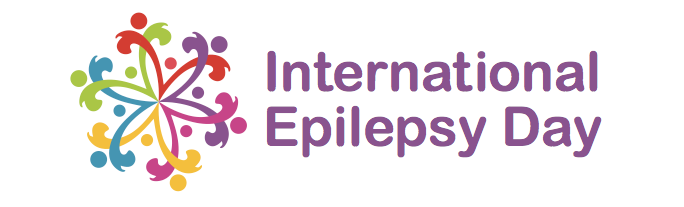 Please help us translate our International Epilepsy Day resources into your language.
Complete the translations below and return to annlittle@ibe-epilepsy.org.Poster/Graphic 1Save the Date![add your translation here]Monday, 8 February 2021[add your translation here]International Epilepsy Day[add your translation here]Epilepsy is more than seizures[add your translation here]Poster/Graphic 2Epilepsy is more than seizures, and so are we![add your translation here]On International Epilepsy Day we're asking everyone to raise awareness by sharing a photo with the #EpilepsyDay hashtag.[add your translation here]Poster/Graphic 3Let’s shine a light[add your translation here]For epilepsy[add your translation here]This International Epilepsy Day we're asking you to encourage landmarks in your town or country to light up purple -[add your translation here]let's shine a light on epilepsy! [add your translation here]